Университет ИТМОКурсовая работапо дисциплине: «Информационно-управляющие системы»«Контроллер датчика уровня топлива»Выполнили:студенты IV курсагруппы P3415Припадчев АртёмКунцова АнастасияПроверил:Ключев А.О.Санкт-Петербург2015Этап 1Контроллер уровня топлива в баке автомобиляФункциональность: имеется два режима вывода информации об уровне топлива:Текущий уровень в литрахПрогноз расстояния в км или миляхЗначение уровня топлива генерируется эмулятором. Информации о текущем уровне выводится на ЖКИ в двух режимах:Графическом ([:::::      ])Числовом  	 (123)При опускании уровня бензина ниже критического срабатывает индикатор (светодиод) и звуковое оповещение.Ограничения на применение: рабочее напряжение учебного стенда SDK­1.1-9ВПерспективные возможности: изменение мер счисления (км на мили и т.п.). Установление нижнего порога уровня топлива для различных категорий автомобиля. ПО и инструментальные средстваКомпиляторы sdccИспользуются для компиляции исходных текстов программ. Для компиляции программ для учебного стенда SDK­1.1 используется компилятор sdcc. SDCC (Small Device C Compiler) – бесплатный с открытым исходнымкодом, переносимый, оптимизирующий ANSI C компилятор для 8-разрядныхмикроконтроллеров на базе Intel MCS51, Maxim 80DS390, Zilog Z80, Motorola68HC08. Распространяется под лицензией GNU GPL.В результате компиляции на выходе получаются два файла формата .hex, готовые для записи в память контроллера. Формат Intel HEXIntel HEX – формат файла. Основным отличием этого формата от такихмонстров, как ELF и COFF является крайняя простота. Формат позволяетхранить только образ памяти. Ни о каком перемещаемом коде и возможностихранения объектных файлов в этом формате речи не идет.В настоящий момент этот формат в основном используется припрограммировании встроенных систем. Большинство компиляторов и линкеров умеют выдавать загрузочный модуль в этом формате. Строки файла представляют собой текстовые записи, в которых закодированы адреса расположения, команды и данные в шестнадцатеричной системе счисления. Изначально, HEX формат использовался для работы с перфоленточными загрузчиками. В настоящее время HEX формат используют для программирования различных контроллеров и связи с программаторами ППЗУ. Язык программирования C51C - это язык программирования общего назначения, предназначенный для написания программ, эффективных по исполняемому коду, с элементами структурного программирования и богатым набором операторов. Язык программирования C практически не имеет ограничений, что позволяет использовать его для эффективного решения широкого круга задач. Однако при написании программ для микроконтроллеров, принадлежащих к семейству MCS-51, необходимо учитывать особенности построения аппаратуры этих микросхем, поэтому был создан диалект этого языка.В состав языка программирования С-51 введён ряд изменений, отображающих особенности построения памяти микроконтроллеров семейства MCS-51. Кроме того, эти изменения позволяют непосредственно обращаться к встроенным портам, таймерам и другим устройствам микроконтроллеров указанного семейства. Особенности микроконтроллеров этого семейства в основном отображаются через описания переменных.Язык программирования С-51 удовлетворяет стандарту ANSI-C и предназначен для получения компактных и быстродействующих программ, предназначенных для микроконтроллеров семейства MCS-51. Язык С-51 обеспечивает гибкость программирования на широко известном языке C, при скорости работы и компактности, сравнимой с программами, написанными на языке программирования ассемблер.Утилиты m3p и makeM3P – кроссплатформенная инструментальная система со встроенныминтерпретатором языка FORTH. Система M3P предназначена для решенияследующего ряда задач:Отладки, тестирования и внутрисистемного программирования встроенных систем;Интеграции инструментальных средств в единую систему;Связывания разнородных инструментальных средств посредством языка сценариев.Утилита make используется для автоматизации процесса сборки исходных текстов программ в .hex файл по созданному makefile. Далее скомпилированная программа записывается в память учебного стенда SDK­1.1 с помощью утилиты m3p и скрипта на языке Forth. С ее помощью открывается соединение со стендом SDK­1.1 по последовательному каналу.Этап 2Архитектура устройстваПрограммная архитектура ИУССистема состоит из двух основных компонентов: датчик уровня бензинаи учебного стенда SDK1.1 для визуализирования показаний счетчика. Датчик уровня бензина имитируется дополнительным программным компонентом для передачи значений непосредственно с персонального компьютера. По последовательному каналу он подключается к учебному стенду SDK1.1. Ниже приведены структуры программного обеспечения на этих модулей:Учебный стенд SDK – 1.1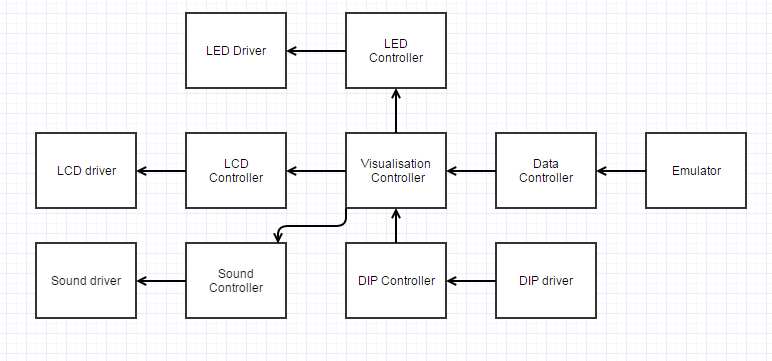 Задача учебного стенда SDK – 1.1 – визуализировать данные, приходящие от датчика уровня топлива. Data Controller принимает, проверяет их корректность и направляет данные на визуализацию. Visualisation Controller в зависимости от установленного режима вывода информации (за предоставление данных о режиме вывода информации отвечает DIP Controller) формирует данные для вывода на устройства визуализации (LED и LCD). LED Controller формирует данные для вывода на на LED. LCD формирует набор данных для вывода на LCD.Датчик уровня бензина (эмулятор)Посылает данные о текущем уровне топлива. Эмуляция осуществляется за счет таймера. С каждым срабатыванием таймера уровень бензина опускается на случайную величину. При опускании уровня ниже критического, происходит “дозаправка” на случайную величину.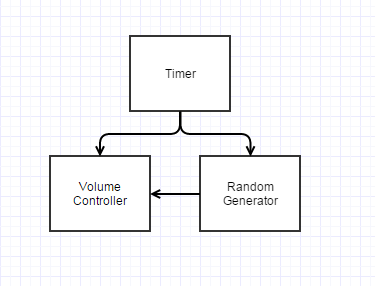 Аппаратная архитектураОсновным оборудованием является стенд SDK – 1.1. Так как датчик уровня топлива имитируется программным средством, то его аппаратная архитектура не приведена. На приведенном ниже рисунке можно увидеть, как взаимодействуют между собой различные части SDK – 1.1 и как SDK – 1.1 взаимодействует с датчиком контроля топлива.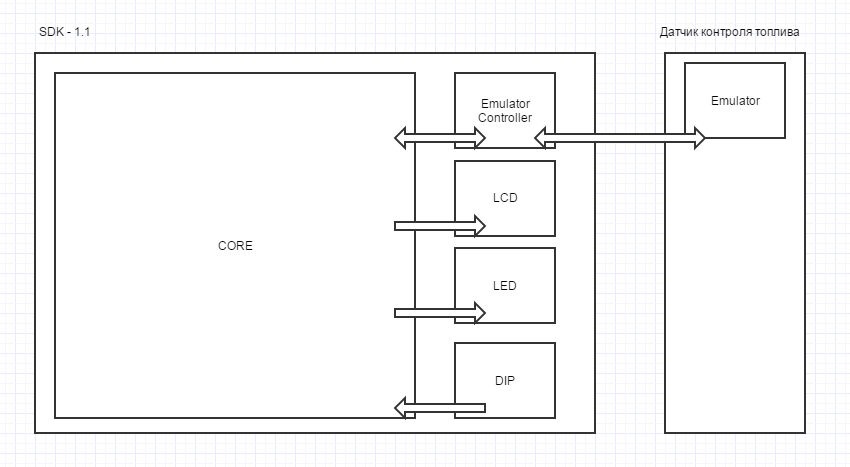 На SDK – 1.1 используется контроллер эмулятора для обмена данными с датчиком контроля топлива, LED и LCD используются для визуализации полученных данных. С помощью DIP переключателей ведется управление режимами вывода информации на LCD.Особенности контроллера уровня топлива с точки зрения пользователяИмеются несколько режимов вывода информации о текущем уровне топлива: графический и текстовый. Пользователь выбирает более подходящий ему путем переключения DIP. При снижении уровня ниже критической отметки пользователь моментально оповещается путем зажигания LED. Контроллер не очень эргономичен, в следствии того, что SDK – 1.1 является монолитной конструкцией и элементы на нем не передвигаются.Этап 3Особенности реализацииЭмулятор:Эмулятор реализован на основе таймера. Изменения срабатываю по таймеру каждый N времени. N задается программно (так как это только эмулятор для тестирования). Бензин расходуется не равномерно, чтобы приблизить эмулятор к реальному датчику.void emulator(){	if (time == 254) 	{		del++;		if (del == 10)		{			del = 0;			if (emulated_tank_volume > 1)			emulated_tank_volume = emulated_tank_volume - next_rand() % dif;		}	}	if (emulated_tank_volume < threshold) emulated_tank_volume = next_rand() % medium_volume + low_add_volume;}Обмен данными с визуализатором осуществляется через интерфейс:unsigned char get_tank_value();Генератор случайных чисел реализован на основе таймера:unsigned char pre_rand = 17;unsigned char next_rand(void) {    unsigned char timerValue = get_current_millis();    unsigned char newRandom = (timerValue * pre_rand + timerValue) % 256;    pre_rand = newRandom;    return newRandom;}Визуализатор:Визуализатор работает по принципу наименьших действий (меняет показания только при изменении значения уровня топлива в баке или при изменении режима визуализации). Контроллер данных:unsigned char data_controller(); Считывает новые данные с датчика уровня топлива и передает их в визуализатор:value = data_controller();visualise(value);Контроллер визуализации:Получает на входе значение уровня топлива в баке. Считывает данные с DIP, и на основе выбранных DIP формирует данные для вывода на LCD. Так же, если уровень топлива опускается ниже порога, выводит информацию на LED.void visualise(unsigned char value){dip = read_max(2);if (value == old_value && dip == old_dip) return;metrica = (dip & 0x1) ? MILES : KILOMETERS;		mode = (dip & 0x2) ? TANK_VALUE : PREDICTION;		consumption = (metrica == MILES) ? consumption100miles : consumption100km;sub_info = (mode == PREDICTION) ? value * consumption : value;lcd_controller(value, sub_info);if (value < fuel_threshold) {make_sound();write_led(0xff);}else write_led(0x00);old_value = value;old_dip = dip;}Этим выражением мы проверяем актуальность данных отображенных на экране и решаем, требуется ли перерисовка.if (value == old_value && dip == old_dip) return;Контроллер LCD:Преобразует данные, полученные от визуализатора в представление, которое может отобразить LCD:void lcd_controller(unsigned char volume, unsigned char additional_info){format_postfix();format_row1(volume);format_row2(additional_info);clear_lcd();for (i = 0; i < 16; i++){    print_char_lcd(row1[i]);}goto_xy_lcd(1,2);		 			for (i = 0; i < 16; i++){    print_char_lcd(row2[i]);}	}Контроллер звука:При опускании уровня топлива ниже заданного порога срабатывает звуковой сигнал.void make_sound(){unsigned int sound = 0;int i;for (i = 0; i < 100; i++) {    sound = (sound == 0x00) ? 0x10 : 0x00;		    write_max(4, sound);}}Контроллер LED и DIP:Устроены по принципы записи/чтения значений в требуемый регистр через расширитель портов ввода-вывода.void write_led(unsigned char value);unsigned char read_dip();Драйверы устройств:Для работы с LED, LCD, звуком, DIP и расширителем портов ввода-вывода были разработаны драйверы этих устройств. Этап 4ТестированиеТестирование было разделено на 3 этапаЭтап 1. Разработка эмулятора датчика уровня топлива Для тестирования визуализатора датчика уровня топлива в баке был разработан эмулятор, генерирующий показания датчика. Эмулятор можно сконфигурировать для генерации значений с различным разбросом. void emulator(){	if (time == 254) 	{		del++;		if (del == 10)		{			del = 0;			if (emulated_tank_volume > 1)			emulated_tank_volume = emulated_tank_volume - next_rand() % dif;		}	}	if (emulated_tank_volume < threshold) emulated_tank_volume = next_rand() % medium_volume + low_add_volume;}Разброс можно регулировать переменными:dif – для увеличения/уменьшения величины случайного расхода топливаmedium_volume – для увеличения/уменьшения величины пополняемого топливаТакже изменяя условия цикла можно изменять скорость расхода/пополнения топлива.Этап 2. Тестирование пользовательского интерфейсаБыли протестированы все возможные варианты режимов вывода данных:Мера длины – километры, режим вывода – текущее значение уровня топлива.Мера длины – километры, режим вывода – прогнозируемое расстояние на остаток топлива.Мера длины – миля, режим вывода – текущее значение уровня топлива.Мера длины – миля, режим вывода – прогнозируемое расстояние на остаток топлива.Звуковое и визуальное оповещение при снижении уровня топлива ниже порогового значения.На начальном этапе вывод информации производился в одну строку. То есть на экран выводилась либо графическая информация, либо значение в цифрах. В ходе тестирования правильным был посчитан подход, когда отображение сразу ведется в двух режимах: графическом и цифровом. Причем мера цифрового значения может регулироваться dip-переключателями.	Отображение информации реализовано на двух строках. Для перехода на вторую строку используется метод goto_xy_lcd(1,2).Этап 3. Тестирование на гибкость.	Получение текущего уровня топлива реализовано интерфейсом get_tank_value(), что позволяет заменять блок получения данных без вмешательства в код основной программы.	Устанавливать параметры для различных категорий автомобиля можно с помощью переменных:tank_max_volume – максимальный объем бака в литрахfuel_threshold – значение уровня топлива при котором подается звуковой и визуальный сигналconsumption100km – расход в литрах на 100 километровconsumption100miles – расход в милях на 100 километровТестирование производилось при различных значениях параметров.	Для того, чтобы всесторонне оценить работу контроллера уровня топлива использовался простейший генератор псевдослучайных чисел:unsigned char pre_rand = 17;unsigned char next_rand(void) {	unsigned char timerValue = get_current_millis();	unsigned char newRandom = (timerValue * pre_rand + timerValue) % 256;	pre_rand = newRandom;	return newRandom;}ЛитератураКлючев, А.О., Ковязина Д.Р., Кустарев, П.В., Платунов, А.Е. Аппаратные и программные средства встраиваемых систем. Учебное пособие – СПб.: СПбГУ ИТМО, 2010. – 290 с. Ключев А.О., Ковязина Д.Р., Петров Е.В., Платунов А.Е. Интерфейсы периферийных устройств. – СПб.: СПбГУ ИТМО, 2010. – 290 с.